TujuanPembuatan SOP Perbaikan Internet ini bertujuan untuk meningkatkan layanan konektifitas jaringan intenet untuk menunjang kegiatan akademik dan administratif di lingkungan Departemen Teknik Instrumentasi Fakultas Vokasi ITSRUANG LINGKUPSOP ini digunakan dalam ruang lingkup Jaringan Internet Departemen Teknik Instrumentasi, Fakultas Vokasi ITS.DEFINISISwitch adalah suatu jenis komponen jaringan komputer yang digunakan untuk menghubungkan beberapa HUB dalam membentuk jaringan komputer yang lebih besar atau menghubungkan komputer-komputer yang memiliki kebutuhan akan bandwidth yang cukup besar.Port adalah mekanisme yang mengizinkan sebuah komputer untuk mendukung beberapa sesi koneksi dengan komputer lainnya dan program di dalam jaringan.Backbone adalah saluran atau koneksi berkecepatan tinggi yang menjadi lintasan utama dalam sebuah jaringan.proseDur bakuProsedur dalam penyusunan kurikulum adalah sebagai berikut:Terdapat laporan dari pengguna internet bahwa internet bermasalah.Teknisi Komputer mengecek permalahan yang ada dalam jaringan internet lalu memperbaikinyaKetika jaringan internet tetap bermasalah pihak teknisi akan menghubungi DPTSI terkait pergantian port jaringan internet yang terdapat di switch dari DPTSI.Tim dari DPTSI memberikan Port pengganti di Switch utama.Tekniksi melakukan konfigurasi terkait pergantian port baru yang telah di berikan oleh DPTSI.Terdapat laporan dari pengguna internet bahwa internet bermasalah.Teknisi Komputer mengecek permalahan yang ada dalam jaringan internet lalu memperbaikinyaKetika jaringan internet tetap bermasalah pihak teknisi akan menghubungi DPTSI terkait pergantian port jaringan internet yang terdapat di switch dari DPTSI.Tim dari DPTSI memberikan Port pengganti di Switch utama.Tekniksi melakukan konfigurasi terkait pergantian port baru yang telah di berikan oleh DPTSI.Memberikan informasi terhadap pengguna  internet bahwa internet telah dapat di gunakan.Form Terkait SOPProsedur Perbaikan Sarana Internet  yang telah dijabarkan diatas, digambarkan dalam diagram alir berikut ini: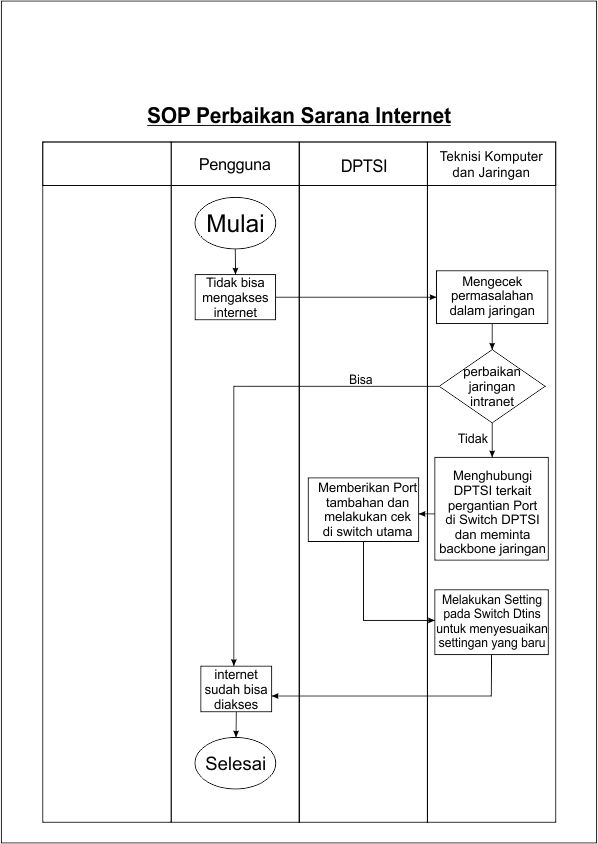 FORM TERKAIT SOPREFERENSIRincian Tugas Teknisi Komputer yang terdapat dalam Peraturan Rektor Nomor 14 tahun 2014 tentang Rincian Tugas Unit Kerja di Lingkungan ITSsejarah perubahan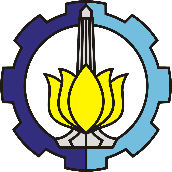 DEPARTEMEN TEKNIK INSTRUMENTASIFAKULTAS VOKASI – ITSSTANDARAD OPERATING PROCEDURESOPDTInsNomor SOPJudul SOPPerbaikan Sarana InternetPerbaikan Sarana InternetNAMATANDA TANGANTANGGALPICRizky MaulidanDiperiksa oleh Disetujui oleh Tanggal Berlaku:1 Januari 2017Review Date: Nomor SOPTanggal BerlakuPerubahan SiginifikanNomor SOP Sebelumnya1 Januari 2017SOP BaruNA